Мне нужнонаучитьсяправильносидеть!Мне нужнонаучитьсяслушать и слышать!Мне нужнонаучитьсяправильноотвечать!Мне нужнонаучитьсякрасиво писать!Мне нужнонаучитьсяхорошочитать!Мне нужнонаучитьсябыстросчитать!Мне нужнонаучитьсясо всеми дружить!Мне нужнонаучитьсядежурить!Мне нужнонаучитьсяучиться!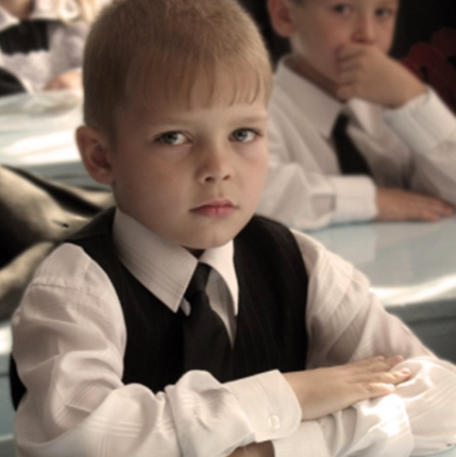 Я могу правильносидеть!Я могуслушать и слышать!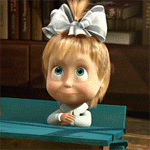 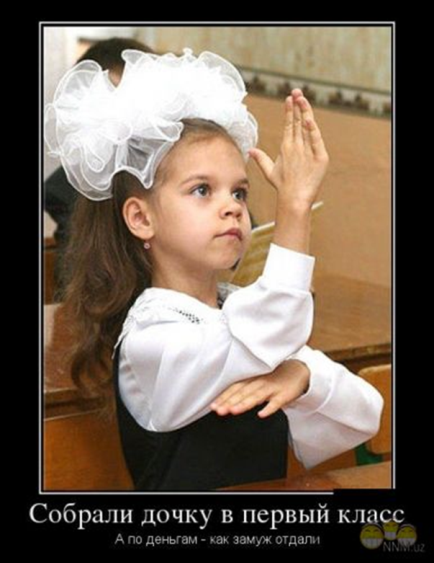 Я могуправильноотвечать!Я могукрасиво писать!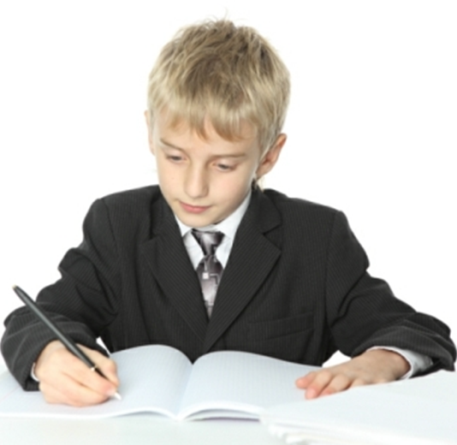 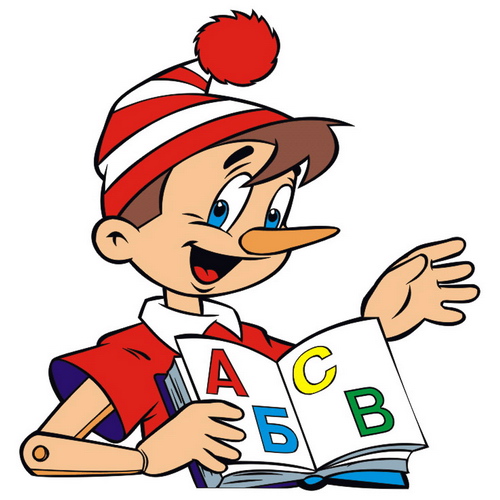 Я могухорошочитать!Я могубыстросчитать!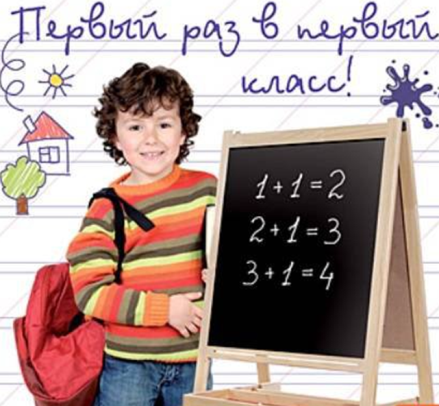 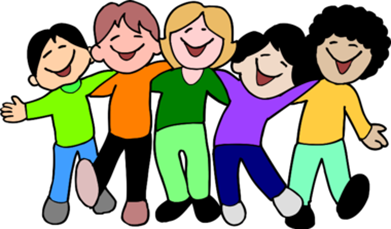 Я могу со всеми дружить!Я могудежурить!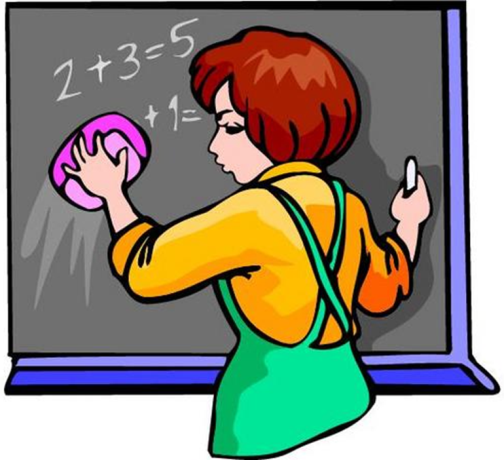 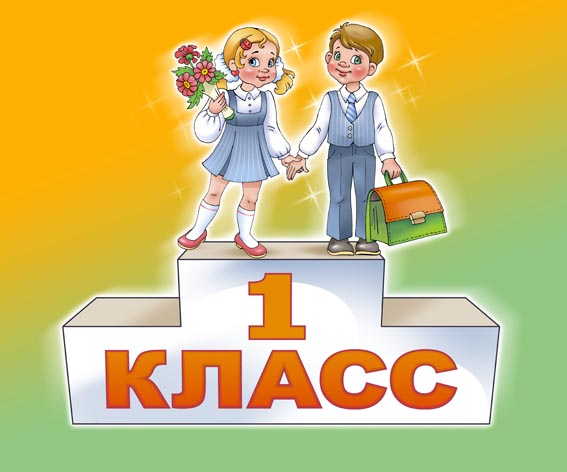 Я могу учиться!